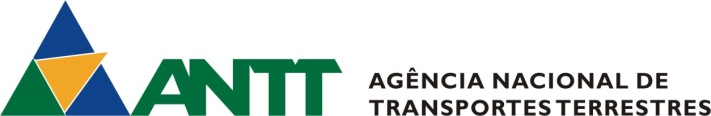 SUPERINTENDÊNCIA DE SERVIÇOS DE TRANSPORTE RODOVIÁRIO E MULTIMODAL DE CARGAS – SUROC
GERÊNCIA DE REGISTRO E ACOMPANHAMENTO DO TRANSPORTE RODOVIÁRIO E MULTIMODAL DE CARGAS - GERARSUPERINTENDÊNCIA DE SERVIÇOS DE TRANSPORTE RODOVIÁRIO E MULTIMODAL DE CARGAS – SUROC
GERÊNCIA DE REGISTRO E ACOMPANHAMENTO DO TRANSPORTE RODOVIÁRIO E MULTIMODAL DE CARGAS - GERARSUPERINTENDÊNCIA DE SERVIÇOS DE TRANSPORTE RODOVIÁRIO E MULTIMODAL DE CARGAS – SUROC
GERÊNCIA DE REGISTRO E ACOMPANHAMENTO DO TRANSPORTE RODOVIÁRIO E MULTIMODAL DE CARGAS - GERARSUPERINTENDÊNCIA DE SERVIÇOS DE TRANSPORTE RODOVIÁRIO E MULTIMODAL DE CARGAS – SUROC
GERÊNCIA DE REGISTRO E ACOMPANHAMENTO DO TRANSPORTE RODOVIÁRIO E MULTIMODAL DE CARGAS - GERARSUPERINTENDÊNCIA DE SERVIÇOS DE TRANSPORTE RODOVIÁRIO E MULTIMODAL DE CARGAS – SUROC
GERÊNCIA DE REGISTRO E ACOMPANHAMENTO DO TRANSPORTE RODOVIÁRIO E MULTIMODAL DE CARGAS - GERARSUPERINTENDÊNCIA DE SERVIÇOS DE TRANSPORTE RODOVIÁRIO E MULTIMODAL DE CARGAS – SUROC
GERÊNCIA DE REGISTRO E ACOMPANHAMENTO DO TRANSPORTE RODOVIÁRIO E MULTIMODAL DE CARGAS - GERARSUPERINTENDÊNCIA DE SERVIÇOS DE TRANSPORTE RODOVIÁRIO E MULTIMODAL DE CARGAS – SUROC
GERÊNCIA DE REGISTRO E ACOMPANHAMENTO DO TRANSPORTE RODOVIÁRIO E MULTIMODAL DE CARGAS - GERARSUPERINTENDÊNCIA DE SERVIÇOS DE TRANSPORTE RODOVIÁRIO E MULTIMODAL DE CARGAS – SUROC
GERÊNCIA DE REGISTRO E ACOMPANHAMENTO DO TRANSPORTE RODOVIÁRIO E MULTIMODAL DE CARGAS - GERARSUPERINTENDÊNCIA DE SERVIÇOS DE TRANSPORTE RODOVIÁRIO E MULTIMODAL DE CARGAS – SUROC
GERÊNCIA DE REGISTRO E ACOMPANHAMENTO DO TRANSPORTE RODOVIÁRIO E MULTIMODAL DE CARGAS - GERARSUPERINTENDÊNCIA DE SERVIÇOS DE TRANSPORTE RODOVIÁRIO E MULTIMODAL DE CARGAS – SUROC
GERÊNCIA DE REGISTRO E ACOMPANHAMENTO DO TRANSPORTE RODOVIÁRIO E MULTIMODAL DE CARGAS - GERARSUPERINTENDÊNCIA DE SERVIÇOS DE TRANSPORTE RODOVIÁRIO E MULTIMODAL DE CARGAS – SUROC
GERÊNCIA DE REGISTRO E ACOMPANHAMENTO DO TRANSPORTE RODOVIÁRIO E MULTIMODAL DE CARGAS - GERARTRANSPORTE RODOVIÁRIO INTERNACIONAL DE CARGASTRANSPORTE RODOVIÁRIO INTERNACIONAL DE CARGASTRANSPORTE RODOVIÁRIO INTERNACIONAL DE CARGASTRANSPORTE RODOVIÁRIO INTERNACIONAL DE CARGASTRANSPORTE RODOVIÁRIO INTERNACIONAL DE CARGASTRANSPORTE RODOVIÁRIO INTERNACIONAL DE CARGASTRANSPORTE RODOVIÁRIO INTERNACIONAL DE CARGASTRANSPORTE RODOVIÁRIO INTERNACIONAL DE CARGASTRANSPORTE RODOVIÁRIO INTERNACIONAL DE CARGASTRANSPORTE RODOVIÁRIO INTERNACIONAL DE CARGASTRANSPORTE RODOVIÁRIO INTERNACIONAL DE CARGASREQUERIMENTO DE CANCELAMENTO DE LICENÇA COMPLEMENTARREQUERIMENTO DE CANCELAMENTO DE LICENÇA COMPLEMENTARREQUERIMENTO DE CANCELAMENTO DE LICENÇA COMPLEMENTARREQUERIMENTO DE CANCELAMENTO DE LICENÇA COMPLEMENTARREQUERIMENTO DE CANCELAMENTO DE LICENÇA COMPLEMENTARREQUERIMENTO DE CANCELAMENTO DE LICENÇA COMPLEMENTARREQUERIMENTO DE CANCELAMENTO DE LICENÇA COMPLEMENTARREQUERIMENTO DE CANCELAMENTO DE LICENÇA COMPLEMENTARREQUERIMENTO DE CANCELAMENTO DE LICENÇA COMPLEMENTARREQUERIMENTO DE CANCELAMENTO DE LICENÇA COMPLEMENTARREQUERIMENTO DE CANCELAMENTO DE LICENÇA COMPLEMENTARCÓDIGO DE IDENTIFICAÇÃO FISCALPAÍS DE ORIGEM PAÍS DE ORIGEM PAÍS DE ORIGEM PAÍS DE ORIGEM PAÍS DE ORIGEM PAÍS DE ORIGEM PAÍS DE ORIGEM PAÍS DE ORIGEM  xx xx xx xx xx xx xx xx xx xx xx xx xx xxRAZÃO SOCIAL xx xx xx xx xx xx xx xx xx xx xx xx xx xx xx xx xx xx xx xx xx xxNº DO DOCUMENTO DE IDONEIDADE Nº DO DOCUMENTO DE IDONEIDADE Nº DO DOCUMENTO DE IDONEIDADE Nº DO DOCUMENTO DE IDONEIDADE Nº DO DOCUMENTO DE IDONEIDADE Nº DO DOCUMENTO DE IDONEIDADE Nº DO DOCUMENTO DE IDONEIDADE Nº DO DOCUMENTO DE IDONEIDADE Nº DO DOCUMENTO DE IDONEIDADE xx xx xx xx xx xx xx xx xx xx xx xx xx xx xx xx xx xx xx xx xx xx NOME DO REPRESENTANTE LEGAL ÚNICONOME DO REPRESENTANTE LEGAL ÚNICO xx xx xx xx xx xx xx xx xx xx xx xx xx xx xx xx xx xx xx xx xx xxNOME DO REPRESENTANTE (SE FOR O REQUERENTE)NOME DO REPRESENTANTE (SE FOR O REQUERENTE)NOME DO REPRESENTANTE (SE FOR O REQUERENTE) xx xx xx xx xx xx xx xx xx xx xx xx xx xx xx xx xx xx xx xx xx xxE-MAILE-MAILxx xx xx xx xx xx xx xx xx xx xx xx xx xx xx xx xx xx xx xx xx xx Declaro para todos os fins que assumo inteira responsabilidade pela veracidade e atualização das informações prestadas neste requerimento.Declaro conhecer a legislação vigente, particularmente a Resolução ANTT nº 5.840, de 22/01/2019.


                                   ______________________________, ______ de ___________________ de _______Declaro para todos os fins que assumo inteira responsabilidade pela veracidade e atualização das informações prestadas neste requerimento.Declaro conhecer a legislação vigente, particularmente a Resolução ANTT nº 5.840, de 22/01/2019.


                                   ______________________________, ______ de ___________________ de _______Declaro para todos os fins que assumo inteira responsabilidade pela veracidade e atualização das informações prestadas neste requerimento.Declaro conhecer a legislação vigente, particularmente a Resolução ANTT nº 5.840, de 22/01/2019.


                                   ______________________________, ______ de ___________________ de _______Declaro para todos os fins que assumo inteira responsabilidade pela veracidade e atualização das informações prestadas neste requerimento.Declaro conhecer a legislação vigente, particularmente a Resolução ANTT nº 5.840, de 22/01/2019.


                                   ______________________________, ______ de ___________________ de _______Declaro para todos os fins que assumo inteira responsabilidade pela veracidade e atualização das informações prestadas neste requerimento.Declaro conhecer a legislação vigente, particularmente a Resolução ANTT nº 5.840, de 22/01/2019.


                                   ______________________________, ______ de ___________________ de _______Declaro para todos os fins que assumo inteira responsabilidade pela veracidade e atualização das informações prestadas neste requerimento.Declaro conhecer a legislação vigente, particularmente a Resolução ANTT nº 5.840, de 22/01/2019.


                                   ______________________________, ______ de ___________________ de _______Declaro para todos os fins que assumo inteira responsabilidade pela veracidade e atualização das informações prestadas neste requerimento.Declaro conhecer a legislação vigente, particularmente a Resolução ANTT nº 5.840, de 22/01/2019.


                                   ______________________________, ______ de ___________________ de _______Declaro para todos os fins que assumo inteira responsabilidade pela veracidade e atualização das informações prestadas neste requerimento.Declaro conhecer a legislação vigente, particularmente a Resolução ANTT nº 5.840, de 22/01/2019.


                                   ______________________________, ______ de ___________________ de _______Declaro para todos os fins que assumo inteira responsabilidade pela veracidade e atualização das informações prestadas neste requerimento.Declaro conhecer a legislação vigente, particularmente a Resolução ANTT nº 5.840, de 22/01/2019.


                                   ______________________________, ______ de ___________________ de _______Declaro para todos os fins que assumo inteira responsabilidade pela veracidade e atualização das informações prestadas neste requerimento.Declaro conhecer a legislação vigente, particularmente a Resolução ANTT nº 5.840, de 22/01/2019.


                                   ______________________________, ______ de ___________________ de _______Declaro para todos os fins que assumo inteira responsabilidade pela veracidade e atualização das informações prestadas neste requerimento.Declaro conhecer a legislação vigente, particularmente a Resolução ANTT nº 5.840, de 22/01/2019.


                                   ______________________________, ______ de ___________________ de _______(nome por extenso do responsável pela requerente)(nome por extenso do responsável pela requerente)(nome por extenso do responsável pela requerente)(nome por extenso do responsável pela requerente)(nome por extenso do responsável pela requerente)(nome por extenso do responsável pela requerente)(nome por extenso do responsável pela requerente)(nome por extenso do responsável pela requerente)(nome por extenso do responsável pela requerente)(nome por extenso do responsável pela requerente)(nome por extenso do responsável pela requerente)